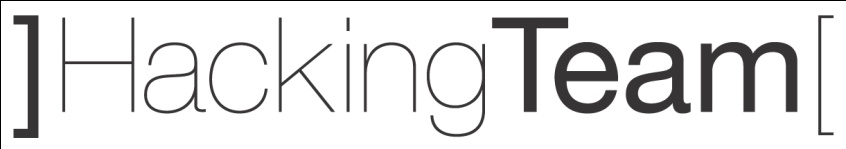 Via della Moscova,13  – 20121 Milano ItalyPh. +39 02 29060603 Fax +39 02 63118946		   Ph. +39 02 29060603 Fax +39 02 63118946info@hackingteam.com | www.hackingteam.com							            info@hackingteam.com | www.hackingteam.com12 December 2012 on Track 3 at 11.00 – 11.30 – Session C12 December 2012 on Track 3 at 11.00 – 11.30 – Session CCodename: Da VinciAttack, control and gather intelligence from personal devices.Codename: Da VinciAttack, control and gather intelligence from personal devices.12 December 2012 on Track 4 at 15.00 – 16.00Codename: Da VinciStealth data collection. Massive target scalability. And an artificial intelligence engine to adapt to hostile environments.
Codename: Da VinciStealth data collection. Massive target scalability. And an artificial intelligence engine to adapt to hostile environments.
13 December 2012 on Track 4 at 10.45 – 11.45Codename: Da VinciAn in-depth, live demonstration of infection vectors and attack techniques.Come visit us at our Booth. ASK for a PRIVATE DEMO.                                                    Codename: Da VinciAn in-depth, live demonstration of infection vectors and attack techniques.Come visit us at our Booth. ASK for a PRIVATE DEMO.                                                    